AAS, Electrical/Electronic Engineering Technology, Bio-Medical Engineering Concentration to BS, Engineering Technology, Integrated Engineering Technology ConcentrationB.S. in Engineering Technology is offered through the Tuscarawas Campus*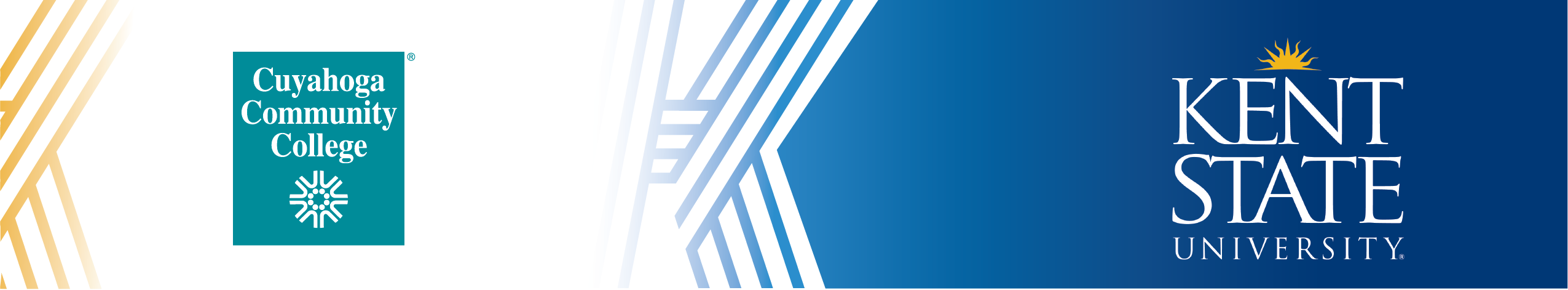 Course sequence may change based on the individual needs of the student and schedule type required.New college students may be required during their first semester to participate in GEN 1070, First Year Success Seminar, a one credit hour course. See a Tri-C Counselor for details.@ Course may be taken at Cuyahoga Community College and transferred to Kent State. However, please be aware of Kent State’s residence policy. Once an associate degree is earned, additional courses taken at Tri-C may not be eligible for financial aid. Please see Financial Aid for details.* Technical classes for the BS degree can be completed online. For more information, contact the Engineering Technology department.** Minimum one course must be selected from the Humanities in Arts and Sciences (KHUM) area, and minimum one course must be selected from the Fine Arts (KFA) area.*** Students should complete ENGR 31000 if Domestic Diversity (DIVD) requirement has not been completed. Graduation RequirementsRequirements to graduate with the BS degree program: To graduate, students must have minimum 120 credit hours, 39 upper-division credit hours of coursework, a minimum 2.000 major GPA and minimum 2.000 cumulative GPA. They must also fulfill an approved experiential learning experience, a two-course diversity requirement (domestic and global), complete a writing intensive course with a minimum C (2.000) grade. More specific graduation requirement information can be found in the Academic Policies section of the Kent State University Catalog (www.kent.edu/catalog).This information is provided solely for the convenience of the reader, and Kent State University expressly disclaims any liability which may otherwise be incurred. This publication is neither a contract nor an offer to make a contract. While every effort has been made to ensure the accuracy of the information, Kent State University reserves the right to make changes at any time with respect to course offerings, degree requirements, services provided, or any other subject addressed herein.It is recommended that students intending to pursue the Bachelor of Science degree in Engineering Technology, Integrated Engineering Technology through Kent State University consult with academic advisors at both Cuyahoga Community College and Kent State University.Contact Information:CuyahogaCommunity CollegeCampus Counseling Center www.tri-c.edu/counseling-center Kent State	 University
Academic Partnerships
330-672-7341
pathways@kent.eduLast Updated June 2023Course Subject and TitleCourse Subject and TitleCreditHoursUpperDivisionNotes on Transfer Coursework to Kent StateSemester One: [12 Credit Hours] Cuyahoga Community CollegeSemester One: [12 Credit Hours] Cuyahoga Community CollegeSemester One: [12 Credit Hours] Cuyahoga Community CollegeSemester One: [12 Credit Hours] Cuyahoga Community CollegeSemester One: [12 Credit Hours] Cuyahoga Community CollegeEET 1161 Direct Current CircuitsEET 1161 Direct Current Circuits3EERT 12000 Circuits I (Applied Elective)EET 1180 Surface Mount SolderingEET 1180 Surface Mount Soldering1ENGR 1X000 (Applied Elective)MET 1100 Technology OrientationMET 1100 Technology Orientation2ENGR 1X000 (Applied Elective)COMM 1000 Fundamentals of Interpersonal CommunicationCOMM 1000 Fundamentals of Interpersonal Communication3COMM 20001 Interpersonal CommunicationENG 1010 College Composition IOr ENG 101H Honors College Composition IENG 1010 College Composition IOr ENG 101H Honors College Composition I3ENG 11011 College Writing I (KCP1)Semester Two: [17 Credit Hours] Cuyahoga Community CollegeSemester Two: [17 Credit Hours] Cuyahoga Community CollegeSemester Two: [17 Credit Hours] Cuyahoga Community CollegeSemester Two: [17 Credit Hours] Cuyahoga Community CollegeSemester Two: [17 Credit Hours] Cuyahoga Community CollegeBIO 1050 Human BiologyBIO 1050 Human Biology3BSCI 10001 Human Biology (KBS)BIO 105L Human Biology LaboratoryBIO 105L Human Biology Laboratory1BSCI 10003 Laboratory Experience in Biology (KBS, KLAB)EET 1210 AC Electric CircuitsEET 1210 AC Electric Circuits3EERT 12001 Electric Circuits II (Applied Elective)EET 1241 Digital FundamentalsEET 1241 Digital Fundamentals3EERT 22004 Digital Systems (Applied Elective)ENG-1020 College Composition IIor ENG 2151 Technical WritingENG-1020 College Composition IIor ENG 2151 Technical Writing3ENG 21011 Research Writing (KCP2)ENG 20002 Introduction to Technical Writing (KCP2)MATH 1530 College AlgebraOr MATH 153H Honors College AlgebraMATH 1530 College AlgebraOr MATH 153H Honors College Algebra4MATH 11010 Algebra for Calculus (KMCR)Semester Three: [15 Credit Hours] Cuyahoga Community CollegeSemester Three: [15 Credit Hours] Cuyahoga Community CollegeSemester Three: [15 Credit Hours] Cuyahoga Community CollegeSemester Three: [15 Credit Hours] Cuyahoga Community CollegeSemester Three: [15 Credit Hours] Cuyahoga Community CollegeEET 2112 Industrial ElectronicsEET 2112 Industrial Electronics3ENGT 2X000EET 2120 Electronics IEET 2120 Electronics I3EERT 12010 Intro to Electronics + EERT 22011 Electronic Systems (Applied Elective)EET 2170 Signal AnalysisEET 2170 Signal Analysis3EERT 2X000 (Applied Elective)EET 2400 Biomedical Instrumentation IEET 2400 Biomedical Instrumentation I3EERT 2X000 (Applied Elective)MATH 1540 TrigonometryOr MATH 154H Honors TrigonometryMATH 1540 TrigonometryOr MATH 154H Honors Trigonometry3MATH 11022 Trigonometry (KMCR)Semester Four: [18 Credit Hours] Cuyahoga Community CollegeSemester Four: [18 Credit Hours] Cuyahoga Community CollegeSemester Four: [18 Credit Hours] Cuyahoga Community CollegeSemester Four: [18 Credit Hours] Cuyahoga Community CollegeSemester Four: [18 Credit Hours] Cuyahoga Community CollegeEET 2220 Electronics IIEET 2220 Electronics II3EERT 22011 Electronic Systems (Applied Elective)EET 2410 Biomedical Instrumentation IIEET 2410 Biomedical Instrumentation II3EERT 2X000 (Applied Elective)EET 2490 Biomedical Design ProjectEET 2490 Biomedical Design Project2ENGT 23099 Engineering Technology Design Project (Applied Elective)PHYS 1210 College Physics IPHYS 1210 College Physics I4PHY 13001 General College Physics I and PHY 13021 General College Physics Laboratory I (KBS, KLAB)ITNT 2300 Networking FundamentalsITNT 2300 Networking Fundamentals3IT 2X000 PHIL 2020 EthicsOr PHIL 202H Honors EthicsPHIL 2020 EthicsOr PHIL 202H Honors Ethics3PHIL 21001 Introduction to Ethics (KHUM, DIVG)Summer Two [3 Credit Hours] Cuyahoga Community CollegeSummer Two [3 Credit Hours] Cuyahoga Community CollegeSummer Two [3 Credit Hours] Cuyahoga Community CollegeSummer Two [3 Credit Hours] Cuyahoga Community CollegeSummer Two [3 Credit Hours] Cuyahoga Community CollegeEET 2901 Clinical Internship33■ENGT 43092 (Concentration Elective)65 Total Credit Hours to Graduate with the AAS Degree from Cuyahoga Community College65 Total Credit Hours to Graduate with the AAS Degree from Cuyahoga Community College65 Total Credit Hours to Graduate with the AAS Degree from Cuyahoga Community College65 Total Credit Hours to Graduate with the AAS Degree from Cuyahoga Community College65 Total Credit Hours to Graduate with the AAS Degree from Cuyahoga Community CollegeCourse Subject and TitleCreditHoursUpperDivisionNotes on Transfer Coursework to Kent StateSemester Five: [13 Credit Hours] Kent State University Semester Five: [13 Credit Hours] Kent State University Semester Five: [13 Credit Hours] Kent State University Semester Five: [13 Credit Hours] Kent State University EERT 32003 Technical Computing3■OTEC 26636 Project Management for Administrative Professionals1ENGT 42003 Lean Manufacturing, Six Sigma and Operations Technology3■Concentration Electives3■Semester Six: [15 Credit Hours] Kent State UniversitySemester Six: [15 Credit Hours] Kent State UniversitySemester Six: [15 Credit Hours] Kent State UniversitySemester Six: [15 Credit Hours] Kent State UniversityENGR 36620 Project Management in Engineering and Technology3■MATH 11012 Intuitive Calculus (KMCR)3@MATH 1480ENGT 43363 Materials Science and Technology3■ENGT 32006 Economic Decision Analysis3■@MET 2422Concentration Elective3■Semester Seven: [12 Credit Hours] Kent State UniversitySemester Seven: [12 Credit Hours] Kent State UniversitySemester Seven: [12 Credit Hours] Kent State UniversitySemester Seven: [12 Credit Hours] Kent State UniversityENGR 33700 Quality Techniques3■ECON 22060 Principles of Microeconomics (KSS)3@ECON 2000 ENGR 31010 Engineering and Professional Ethics3■Kent Core Requirement (KHUM/KFA)**3@Semester Eight: [15 Credit Hours] Kent State UniversitySemester Eight: [15 Credit Hours] Kent State UniversitySemester Eight: [15 Credit Hours] Kent State UniversitySemester Eight: [15 Credit Hours] Kent State UniversityENGR 31000 Cultural Dynamics Technology (DIVD) (WIC)***or ENGR 33092 Cooperative Education - Professional Development (ELR) (WIC)3■ENGT 43099 Engineering Technology Capstone (ELR)3■ENGR 43080 Industrial and Environmental Safety3■Kent Core Requirement (KHUM/KFA)**3@Kent Core Requirement (KSS – Not ECON)3@120 Total Credit Hours to Graduate with the BS, including transfer coursework, from Kent State University120 Total Credit Hours to Graduate with the BS, including transfer coursework, from Kent State University120 Total Credit Hours to Graduate with the BS, including transfer coursework, from Kent State University120 Total Credit Hours to Graduate with the BS, including transfer coursework, from Kent State University